 BaCuLit: Vermittlung bildungssprachlicher Lese- und Schreibkompetenzen im Fachunterricht. Ein Handbuch für Sekundarstufen und berufliche Bildung.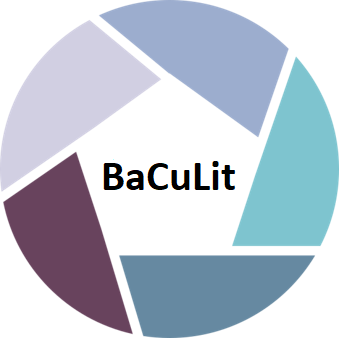 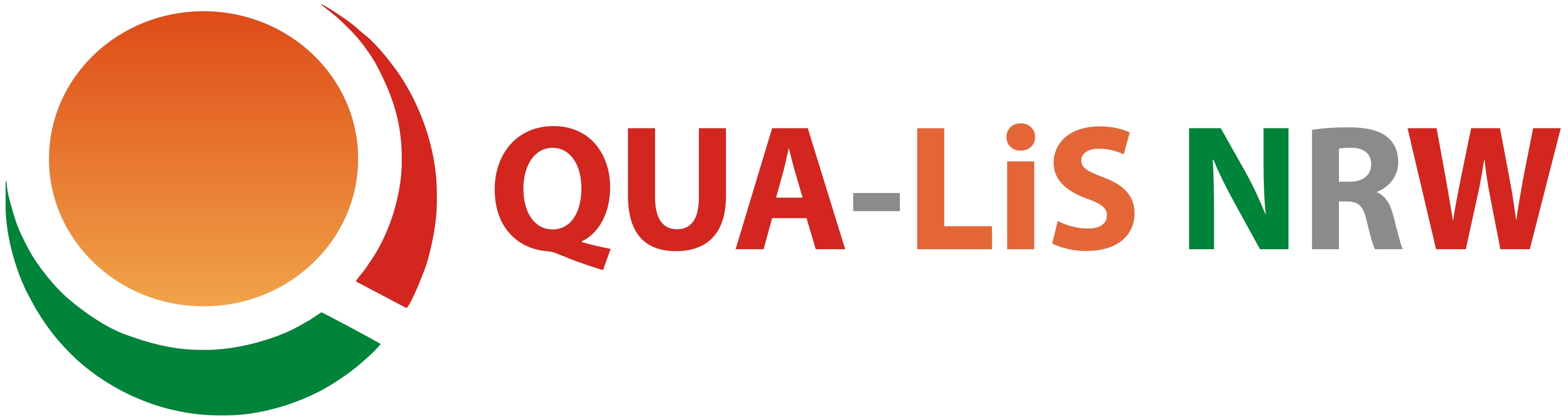 Workshop Garbe_AB6: Drei Metakognitive Strategien (exekutiv)Planen – Steuern – Kontrollieren 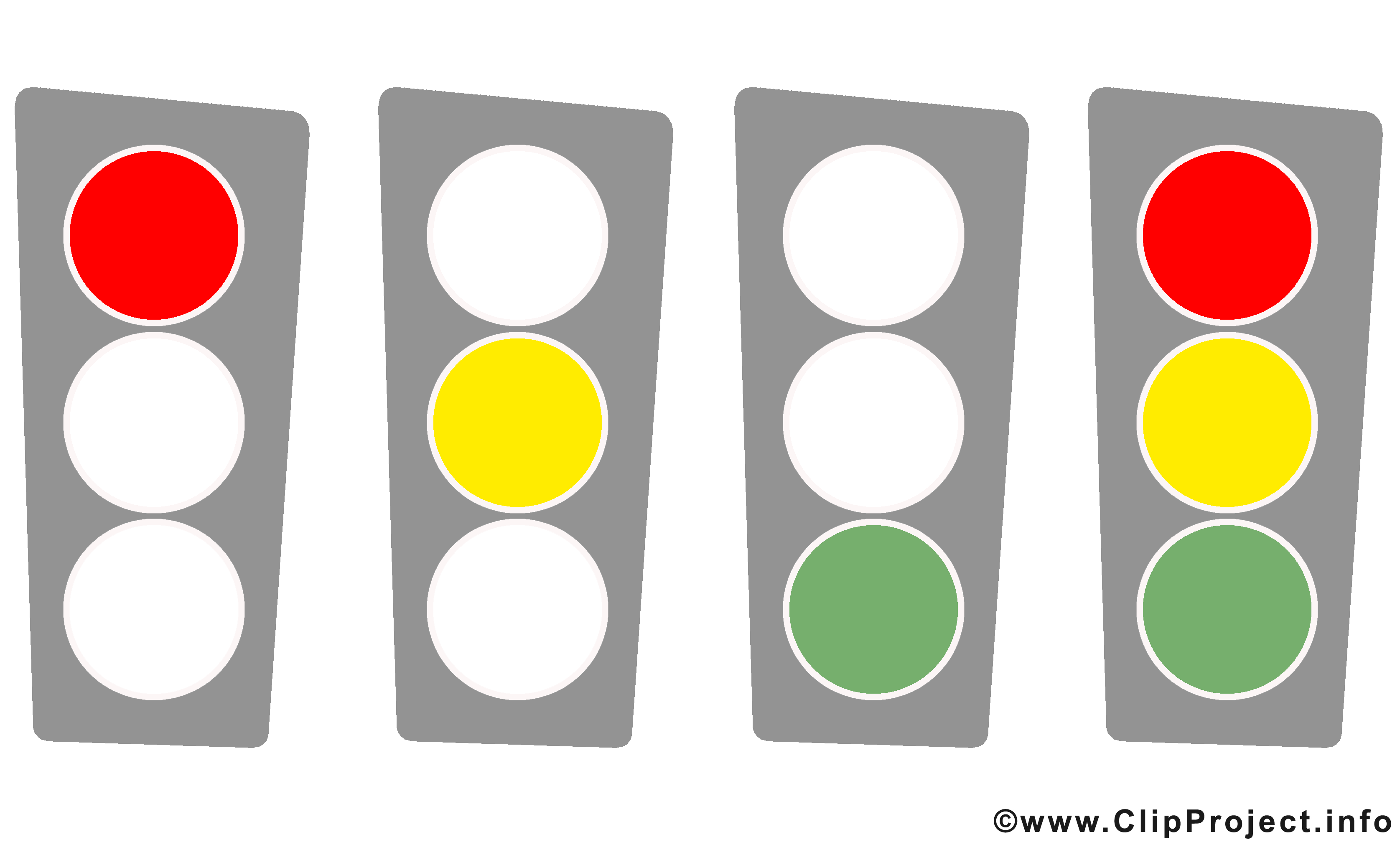 